МОЈЕ ВИЂЕЊЕ АИНС У ПЕРИОДУ 2017 – 2021Дугорочно гледано, даље од 2021 године, АИНС видим као институцију од националног значаја чија ће улога бити дефинисана посебним законом. Улогу АИНС видим као институцију која би у погледу науке инжењерства била кровна за Србију, а у институционалном погледу као екстензија САНУ, и као део система са Инжењерском комором Србије и другим законски признатим академијама из области инжењерства. Такође је видим као научну институцију у области инжењерства признату и повезану на нивоу европских институција истог или сличног профила.Гледано до нивоа 2021, као би се остварила дугорочна визија неопходно је извршити неколико крупних циљева. По мом мишљењу, моја улога као евентуалног подпредседника треба да буде пре свега усаглашена са концепцијом развоја коју би дефинисао изабрани председник АИНС. Водећи рачуна о томе, са мог становишта било би корисно да се достигну следећи циљеви са девизом ОЦЕНИТИ, ДЕЛОВАТИ, УНАПРЕДИТИ:1. Разговори, договори и умрежавање са институцијама од којих зависи позитиван исход позиционирања АИНС (САНУ, Инжењерска комора Србија Србије, друге академије) као и надлежним органима или институцијама Републике Србије;2.  Активирање на међународном плану преко ЕuroCASE, уз помоћ државе или појединих фондација, као и развој сарадње (умрежавање) са сродним академијама у Европи;3. Израда детаљне анализе стања, капацитета и слабости АИНС (тзв SWOT aнализа) из које би се видело где треба деловати како би АИНС унапредио и ојачао своју позицију и моћ;4. Деловање на јачању капацитета АИНС према резултатима Анализе (позиција, кадрови, логистика, финансије, организација, умрежавање, управљање и сл.);5. Унапређење логистике (простор, опрема, технолошке везе, информатика) што би омогућило ефикасније деловање и оптимизацију организације;6. Кадровско јачање секретаријата до нивоа који ће омогућити веће активирање чланства и реализацију послова који би били покренути;7. Финансијско јачање АИНС према резултатима конкретних акција (пројекти и сл.), или према подршци од стране чланова (чланарина?), колективних чланица (подршка), заинтересованих фондација (конкретне акције), и сл;8. Активирање чланства према научним и физичким капацитетима, усмерено на едукацију око савремених и перспективних тема(семинари, радионице) или на припрему пројеката, пре свега у оквиру Србије и њених регионалних/локалних заједница а потом и у оквиру Европе или појединих држава. Код тога треба испитати како мотивисати старији, а посебно млађи активни кадар који је већ ангажован тамо где ради (факултети, институти, приватни бизнис). Активирање међуоделењске сарадње на пројектима;9. Подмлађивање кадровске структуре, односно пријем кадрова млађих од 40 година (према критеријумима из Статута АИНС), који би били ангажовани на унапређењу и модернизацији АИНС преко конкретних акција, и на њеној промоцији у стручној и широј јавности (конференције, семинари, едукација, пројекти);10. Унапређење управљања АИНС преко активних веза са оделењима и веће транспарентност у погледу припреме и спровођења одлука, као и екстерно са активним контактима са онима од којих зависи јачање АИНС. Редовни (квартални) билтен о активностима АИНС би био један од задатака секретаријата повезаног са активностима оделења. Временом би требало да прерасте у часопис.На неком од ових циљева се већ ради, неке би требало јаче активирати а неке поренути из основа. За неке тренутно нема средстава и потребне логистике али потребно би било да се то обезбеди на реалан начин. Годишњим планом и програмом активности требало би дефинисати приоритете и јачу одговорност за њихово извршење.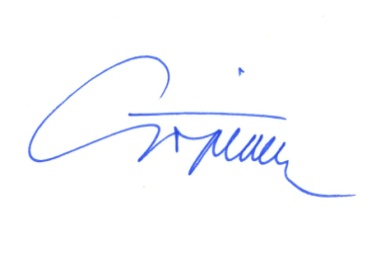 Проф.др Борислав Стојков  Октобра 2016